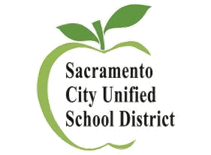 Дорогие волонтеры,Мы рады, что вы решили принять участие в волонтёрской программе Объединенного Школьного Округа Города Сакраменто (SCUSD)! Как родители, бабушки и дедушки, соседи и члены сообщества у вас может есть ценные идеи, таланты и время, которыми вы можете поделиться с нашими учениками и нашими школами. Ваше более глубокое участие в качестве волонтёра напрямую поддерживает руководящий принцип округа:“Обеспечение равных возможностей для каждого учащегося закончить школу и иметь большое количество вариантов послешкольного высшего образования.” Мы убеждены, что наши волонтерские программы полезны для всех участников. Волонтёры помогают укреплять отношения между школой и обществом, создавая общую ответственность за успех наших школ, а также демонстрируя нашим учащимся важность общественных работ. Все требования волонтёрских программ SCUSD разработаны с учётом безопасности учащихся и взрослых.Волонтерская программа SCUSD предоставляет поддержку и рекомендации, чтобы помочь школам реализовать свои программы взаимодействия между родителями и сообществом. Волонтеры могут работать в самых разных сферах: выполнять работу из дома; выступают в роли репетиторов и наставников; могут оказывать помощи на уроках; участвовать в консультативных советах делового и общественного партнерства; помогать в главном офисе школы или библиотеке или медиа-центрах; организовывать  сборы средств для школьных фондов, стипендий, экскурсий и внеклассных мероприятий.Этот документ содержит:Волонтёрские протоколы и допуски Определение роли родителя/опекуна посещающего школу (parent/guardian visitor)Определение роли волонтёраПроцесс регистрации волонтёровРегистрационная анкета для волонтёров (хранится с копией в волонтёрском офисе)Нормы поведения (хранится с копией в волонтёрском офисе)Разрешение на добровольное снятие отпечатков пальцев и проверку криминального прошлогоАнкета интересов волонтёра (хранится в офисе)Правила и Положения для волонтёров – Административное Регулирование (AR 1240) и Политика Школьного Совета (BP 1240)Если у вас есть какие-либо вопросы, пожалуйста направьте их в SCUSD Отдел (FACE) Департамент расширения прав и возможностей семьи и сообщества (Family and Community Empowerment Department) по номеру телефона (916) 643-7924.Родители/Опекуны посещающие школу*Объединенный Школьный Округ Города Сакраменто хочет поощрять родителей/опекунов к активному участию в образовании своего ребёнка. Пока некоторые родители/опекуны могут не иметь возможности быть постоянными волонтёрами, для них все же есть возможность принимать участие в жизни школы.*Родители посещающие школу (Parent Visitors) не имеют того же определения, как и волонтёры.*Родитель/опекун посещающий школу – это родитель/опекун, который добровольно помогает в школьных мероприятиях и который периодически посещает школу и не более 10 дней из 180-дневного учебного года, для участия в мероприятиях в присутствии школьного персонала и никогда не остается наедине с учащимися.Родители/опекуны посещающие школу (Parent/Guardian Visitors) могут:Посещать классные/школьные мероприятия, школьные ярмарки, церемонии награждения или школьные праздники.Лимитированно посещать класс или столовую. Выступать в роли ведущего классно/школьного мероприятия, например Дня Карьеры.Участвовать в проектах по благоустройству школы, таких как День Школьного Сада.Родители/опекуны посещающие школу (Parent/Guardian Visitors) в экскурсионных поездках:Ограничено только с однодневными выездами, без ночёвки.Родителям/опекунам посещающим школу разрешается брать с собой на экскурсию только своих детей с предварительного разрешения администратора.Родители/опекуны посещающие школу, также должны договориться с учителем своего ребёнка о включении их в список экскурсий до начала мероприятия.Родитель/опекун посещающий школу должен всегда носить идентификационный бейдж посетителя.Родитель/опекун посещающий школу должен оставаться со своим ребёнком на протяжении всей экскурсии.Родитель/опекун посещающий школу никогда не должен оставаться наедине с другими детьми.Учителя не должны позволять посетителям присматривать за детьми, кроме своих собственных.Идентификация родителей/опекунов посещающих школуВсе посетители должны зарегистрироваться на стойке регистрации и постоянно носить идентификационный бейдж.Для получения дополнительной информации о посещении школы/класса смотрите в ежегодном справочнике SCUSD Ежегодное Уведомление о Правах Родителей и Учащихся и Стандарты Поведения (Annual Parent and Student Rights Notification and Standards of Behavior).Нормы поведения для посещающих школуКак от посетителя, мы требуем от вас соблюдения нашего Кодекса (Норм) поведения для посетителей SCUSD.	Пожалуйста, если вы планируете посетить класс вашего ребёнка, назначте встречу и предупредите об    этом в офисе школы.Поймите, что ваша роль вспомогательная. Учитель и директор несут полную ответственность. Если учитель выходит из класса, учитель из соседнего класса принимает на себя его обязанности. Вы не должны оставаться ответственными за класс. Вы не можете быть наедине с учениками.Помните, родители/опекуны посещающие школу, находятся в классе для наблюдения за своим учеником и не могут прерывать обучение. Если у вас есть вопросы к учителю, задавайте их во внеурочное время. 	Всегда соблюдайте конфиденциальность учеников. Не обсуждайте ни одного ученика, кроме своего собственного. 	Используйте здравый смысл и избегайте компрометирующих ситуаций. Никогда не оставайтесь наедине с учениками вне поля зрения других людей. Всегда пользуйтесь туалетом для взрослых.Пожалуйста, не фотографируйте и не снимайте на видео учеников без разрешения,кроме ваших собственных	Пожалуйста, сохраняйте конструктивный настрой. Не делайте негативных комментариев о школе, ее персонале или учениках перед учениками. 	Отмечайтесь при каждом посещении. 	Пожалуйста, одевайтесь и будьте образцом для подражания.      Помните, что SCUSD придерживается политики нулевой терпимости. Никогда не находитесь под воздействием наркотиков или алкоголя, находясь с учащимися на территории школы или за ее пределами. Не курите на территории школы или в любое время рядом с учениками.      	Не пользуйтесь мобильными телефонами в классе или в любое время рядом с учениками.Определение волонтёра SCUSDОпределение волонтёраВолонтёр – это родитель/опекун , член сообщества или другой взрослый, который помогает на школьном объекте или в программе на регулярной или полурегулярной основе, выполняя второстепенную роль. Кроме того, волонтёрами считаются родители/опекуны, которые наблюдают или посещают своего ребёнка в школе по расписанию и остаются каждый раз более 15 минут.Авторизованным родителям/опекунам не запрещается посещать классную комнату своего ребёнка или школьный кампус, если такое посещение соответствует Политике Совета, школьным правилам и действующему законодательству. Родитель/опекун, забирающий своего ребёнка из школы или время от времени наблюдающий или посещающий школу своего ребёнка, не считается волонтером.Второстепенная волонтерская деятельность включает, но не ограничевается:ТренировкаКраткосрочное наблюдение за ученикамиРепетиторство или наставничество один на один за пределами класса или в других котролируемых условияхПосещение или сопровождение школьных поездокПеревозка учеников на личном автомобилеНаблюдение за учениками, как часть официальной программы подготовки учителейЛюбая другая волонтёрская деятельность, в том числе осуществляемая родителями по программам ухода за детьми и развития, где есть возможность неконтролируемого контакта с детьмиЛюбая волонтёрская деятельность, при которой финансирующее агенство требует справки о несудимостиВолонтёры сопровождающие экскурсии:Обратитесь к администратору школы за указаниями и допускамиВолонтёры водители (по желанию):Если вы хотите добровольно возить учеников, кроме ваших собственных учеников, на экскурсии или мероприятия, пожалуйста заполните анкету водителя, включенную в этот документ.Исключение из волонтеров:Любое лицо, которое обязано зарегистрироваться в качестве сексулизированного преступника, не может быть волонтёромЛюбое лицо, осужденное за серьёзное или насильственное преступление, не может быть волонтёром.  Любое лицо, арестованное за серьёзное или насильственное преступление, не может быть волонтёромВ случае любого другого осуждения руководитель или назначенное им лицо имеет право по своему усмотрению отказать в возможности быть волонтёром в зависимости от характера осуждения.Индентификация волонтера:Волонтёры должны зарегистрироваться в офисе и носить индификационный бейдж.Тестирование на туберкулёз:Ни одному волонтёру не будет разрешено осуществлять надзор или инструктировать учащихся без доказательства отрицательного результата теста на туберкулёз в течение последних 60 дней, подтверждающего то, что он/она не больны активным туберкулезом.В соответствии с Кодексом об образовании волонтёр, который работал волонтёром или работал в другом школьном округе, будет допущен к участию в волонтёрской деятельности, если он может предоставить письменное подтверждение от округа о том, что он проходил обследование в течение последних четырёх лет и не имеет инфекционного туберкулёза. Волонтёр с отрицательным результатом кожной пробы на туберкулёз, должен повторно проходить тест каждые четыре года.Потенциальный волонтёр с положительным кожным тестом на туберкулёз должен предоставить рентгеновский снимок грудной клетки, подтверждающего то, что он/она не больны активным туберкулёзом, прежде чем ему будет разрешено осуществлять наблюдение или инструктирование учеников.Компенсация рабочимВолонтёры без зарплаты могут считаться служащими округа в страховых целях компенсации работникам. Если работник получил травму во время работы волонтёром в округе, они должны позвонить по линии отчетности по компенсации работникам:(916) 643-9299 or (916) 643-9421.Для получения дополнительной информации о волонтёрской политике SCUSD смотрите сводку Административного Регулирования (AR 1240) и Политики Школьного Совета (BP 1240), которые относятся к волонтёрам SCUSD.Волонтёры гордятся тем, что они профессионалы 	Поддерживайте конструктивный настрой. Не говорите негативных комментариев о школе, её персонале или учениках,  другим волонтёрам или лицам за пределами школы.  	Будьте операвтивны и последовательны в своём участии. Учителя зависят от волонтёров и соответственно планируют свою работу. Студенты ещё больше зависят от волонтёров, особенно во время экскурсий. Как можно скорее сообщите в школу, если вы опаздываете или не сможете присутствовать. Ведите точный учёт своей посещаемости, регистрируясь каждый день, когда вы работаете волонтёром.Одевайтесь и ведите себя профессионально.Установите и поддерживайте хорошую и постоянную связь со своим классным руководителем или координатором волонтёров.	Никогда не находитесь под воздействием наркотиков или алкоголя, находясь с учащимися на территории школя или за её пределами.Не курите на территории школы или в любое время рядом с учениками.Не одалживайте деньги, не жертвуйте и не просите деньги для организаций, находясь на территории школы.Не используйте интернет ненадлежащим образом, посещая веб-сайты, которые не способствуют профессиональной или образовательной среде.Не пользуйтесь мобильным телефоном в классе или в любое время рядом с учениками.SCUSD Процесс регистрации волонтёровЧтобы начать волонтёрскую деятельность, вам необходимо предоставить следующие документы:Актуальная и заполненная регистрационная анкета для волонтёра.Это должно быть сделано каждый учебный год. Эта анкета будет храниться в вашей школе или месте волонтёрства.Обязательно отслеживается в системе Infinite Campus офис-менеджером места волонтёрства.Копия недавнего теста на туберкулёз или рентгеновский снимок грудной клетки/ карта с отрицательным результатом теста.Тест на туберкулёз можно сделать у своего врача или в различных медицинских клиниках. Все тесты на туберкулёз представляют собой двухэтапный процесс; тест, а затем чтетие результата через два дня. Если у вас когда-либо были “положительные” показания кожного теста, пожалуйста принесите чёткую рентгенографическую карточку или форму. Вас попросят заполнить ежегодную анкету по туберкулёзу.      Согласно Кодексу об Образовании, волонтёр, который работал волонтёром или был работником в другом школьном округе, будет одобрен для участия в волонтёрской программе, если сможет предоставить письменное подтверждение  из бывшего округа о том, что проходил обследование в течение последних четырёх лет и был признан не имеющим инфекциионого туберкулеза.     Волонтёр с отрицательным кожным тестом должен повторно проходить тест на туберкулёз каждые четыре года.     Потенциальный доброволец с положительным кожным тестом, прежде чем ему будет разрешено осуществлять надсмотр и обучение учеников, должен предоставить подтверждение четкого рентгеновского снимка грудной клетки, указывающего, что он/она не больны активным туберкулёзом.Четко заполненная Анкета разрешения на проверку криминального прошлого (Criminal Background Check Authorization Form (BC---1).Снятие отпечатков пальцев должно быть сделано в центе SCUSD Serna Center или в другом месте, используя Анкету отпечатков пальцев SCUSD, которая содержит Код присвоенный DOJ (Department of Justice) – “A0283”; и почтовый код присвоенный DOJ (Department of Justice) - “A3353”; Вы должны иметь при себе заполненную форму разрешения на снятие отпечатков пальцев и проверку судимости (BC---1), подписанную администратором школы (директором). Стоимость добровольного снятия отпечатков пальцев в SCUSD составляет 47 долларов США. Это может быть оплачено наличными (только без сдачи), дебетовой или кредитной картой. Отпечатки пальцев являются «хорошими» на время «непрерывной» волонтерской деятельности в округе. Если у вас есть отпечатки пальцев в деле SCUSD, вам не нужно снова проходить этот процесс.Позвоните в отдел снятия отпечатков пальцев по телефону 643-9050, чтобы получить дополнительную информацию и записаться на приём. Дактилоскопия проводится только по предварительной записи.Примите участие в обучении волонтеров SCUSD по адресу: https://mandatedreporterca.com/training/school-personnel  Напоминание: чтобы обеспечить безопасность и свести к минимуму отвлекающие факторы в учебной среде, пожалуйста, не берите с собой в школу младенцев или детей нешкольного возраста, когда вы работаете волонтёром в классе. Просим волонтёров обеспечить уход за детьми за пределами кампуса.SCUSD Регистрационная анкета волонтёраСпасибо за ваше время и интерес к тому, чтобы стать волонтёром Школьного Округа Города Сакраменто! В рамках подготовительного процесса вам необходимо пройти проверку данных по отпечаткам пальцев (BC-1) и получить сертификат об отсутствии туберкулёза. Вы не имеете права работать волонтёром в любом из кампусов до тех пор, пока обязательные требования не будут выполнены и пока вы не получите уведомление. Если вы будете волонтёром-водителем на мероприятиях для учеников, вы так же должны заполнить форму “Использование личного автомобиля” и выполнить требования этого процесса.Персональная информация  Фамилия                                                         Имя                                                                   Дата РожденияПредыдущие имена (девичья фамилия, псевдоним и т.д.)Адрес                                                                 Город                                                               ИндексДомашний телефон                                       Мобильный телефон                                  Рабочий телефонЭлектронная почтаШкола в которой я буду волонтёромВ случае чрезвучайной ситуации сообщить                  Кем вам приходится            Номер телефонаМесто работы ________________________________________________________________________________В настоящее время я являюсь сотрудником Объединённого Школьного Округа Города Сакраменто, проверка отпечатков пальцев и сертификат об отсутствии туберкулёза имеются в моём деле. ДА     НЕТПожалуйста, принесите в школу свой отрицательный тест на туберкулёз Сертификат об отсутствии туберкулёза прилагается – действителен до:_______________(дата выдачи плюс 4 года) Если необходимо, рентгеновский снимок имеется в моём деле Проверка отпечатков пальцев имеется в моём деле в отделе кадров SCUSD. Год проверки:______________Настоящим я подтверждаю, что информация, содержащаяся в этой регистрационной анкете, насколько мне известно, является достоверной и правильной и даю согласие на проверку любого из этих заявлений округом, если только я не указал обратное. Кроме того, я освобождаю все стороны и лиц от любой ответственности за любой ущерб, который может возникнуть в результате предоставления такой информации округу, а так же в результате использования или раскрытия такой информации округом или любым из его агентов, сотрудников или представителей. Я понимаю, что любое искажение, фальсификация или существенное упущение информации в этой регистрационной анкете, может привести к тому, что я не стану волонтёром.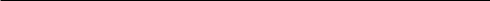 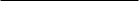 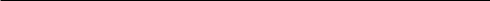 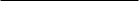 Подпись волонтёра	                                    Дата*ТРЕБУЕТСЯ подпись администратора места волонтёрства (распечатать и подписать)	Дата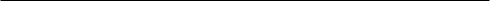 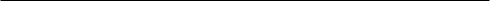 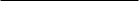 *Примечание. Подпись администратора места волонтёрства обязательна для подачи заявки в качестве волонтёра SCUSDКодекс об Образовании пункт §3502 запрещает округу повзолить лицу, которое обязано зарегистрироваться в качестве сексуализированного преступника в соответствии с пунктом §290 Уголовного Кодекса, запрещается работать в качестве волонтёра, помощника или руководителя учащихся. Следовательно округ, прежде чем разрешить человеку работать в качестве волонтёра, проведёт автоматизированную проверку в соответствии с Кодексом об образовании §35021.1. и/или позвонит в Министерстве Юстиции (Department of Justice) или в Офис Шерифа, чтобы узнать, является ли данное лицо зарегистрированным сексуализированным преступником в соответствии с процедурой, изложенной в пункте § 290.4 Уголовного Кодекса.SCUSD Нормы поведения волонтёровЯвляясь волонтёром, ваша роль и обязанности в школе уникальны 	Поймите, что ваша роль вспомогательная. Учитель и директор несут полную ответственность. Если учитель выходит из класса, учитель в соседнем классе берет на себя его обязанности. Вы не должны оставаться ответственными за класс. 	Помните, что волонтёрам разрешается работать с учащимися только на территории школы и под наблюдением сертифицированного персонала. Не разрешается иметь контактов с учениками вне школы, если только это не разрешено администрацией или родителями в исключительных случаях. 	Всегда соблюдайте конфиденциальность студентов. Не обсуждайте ни одно учащегося ни с кем, кроме учителей, консультантов и координаторов волонтёров. Не давайте обещаний, которые не сможете выпонить. 	Используйте здравый смысл и избегайте компрометирующих ситуаций. Всегда работайте в одной комнате с другими людьми. Никогда не оставайтесь наедине с одним учеником вне поля зрения других людей. Всегда держите дверь открытой. Всегда пользуйтесь туалетом для взрослых. 	Строго следуйте инструкциям волонтёров и правилам дисциплины. Физическое насилие и любое применение силы категорически запрещено. 	Сообщайте немедленно персоналу о любом физическом насилии или сексуализированной эксплуатации по отношению к учащимся. 	Не привлекайте учащихся ни к каким сайтам социальных сетей, текстовым сообщениям, а также не делайте и не показывайте свои фотографии или фотографии/видео учащегося на своём телефоне или других мультимедийных устройствах.Здоровье и безопасность всегда важныСоблюдайте правила и положения политики округа, школы и класса.Направляйте любого учащегося, нуждающегося в первой медицинской помощи или каком-либо лекарстве, к учителю или в офис.Изичите и соблюдайте правила пожарной безопасности и все школьные правила.Сообщите директору о любом несчастном случае, произошедшем с вами на территориишколы. Письменная форма должна быть предоставлена директору в течении 24 часов.Я соглашаюсь всегда придерживаться приведенного выше кодекса поведения, когда я работаю волонтёром в школе или в программе SCUSD. Я понимаю, что мой статус волонтера может быть отозван в любое время.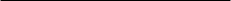 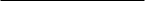 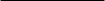 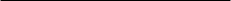 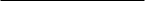 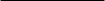 	Подпись	                   Место волонтёрства	          ДатаПРОВЕРКА КРИМИНАЛЬНОГО ПРОШЛОГО МЕСТО ВОЛОНТЁРСТВА/ПРОГРАММА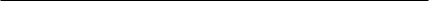 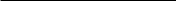 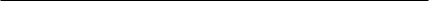 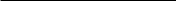 ПОДПИСЬ АДМИНИСТРАТОРА	ДАТА*Подпись администратора места где вы собираетесь быть волонтёром обязательна для подачи заявки в качестве волонтёра SCUSD до передачи документов в Serna Center.	           ИМЯ: ____________________________ 	                       ТЕЛЕФОН:	       БЮДЖЕТНЫЙ КОД	        --- 	                           --- 0 --- 5800 --- ---__________________ВАЖНО: Эта форма предназначина для ВСЕХ ВОЛОНТЁРОВ или тех, кто работает в программах, где требуется такая проверка. Потенциальному волонтёру предлагается принести эту форма вместе с действующими водительскими правами штата Калифорния или удостоверением личности штата Калифорния, а также номером социального страхования (SSN) специалисту по обслуживанию клиентов в Serna Center, чтобы начать процесс проверки отпечатков пальцев и криминального прошлого. За этот процесс взимается плата в размере 47 долларов. Если место волонтёрства оплачивает расходы, добавьте код бюджета выше. Если волонтёр оплачивает стоимость, мы принимаем наличные (только без сдачи), чеки или денежные переводы, дебетовые или кредитные карты.Перед тем, как приступить к выполнению любого задания, Политика Совета SCUSD требует, чтобы все волонтёры были проререны Министерством Юстиции (Department of Justice).Я понимаю это требование и не буду работать волонтёром в Школьном Округе, пока не получу разрешение от отдела кадров SCUSD.Я получил копию Правил и Положения SCUSD [BP1240 and AR 1240].Настоящим я полностью освобождаю Объединенный Школьный Округ Города Сакраменто, его должностых лиц, сотрудников, агентов и волонтёров от любой ответственности, возникающей в связи с использованием данных этой проверки, а так же от всех обязательств, связанными с любыми претензиями, связанными с использованием данных этой проверки. Для целей настоящего релиза “ответственность” означает все претензии, требования, убытки, причины исков, иски или судебные решения любого рода, которые возникают в результате вышеописсаной деятельности и вытекают из любой причины, кроме грубой халатности.	                    Подпись ___________________________________ 	Дата _______________________ПРОВЕРКА КРИМИНАЛЬНОГО ПРОШЛОГОПожалуйста заполнитеИмя и Фамилия:__________________________________________________	           Девичья Фамилия:______________________________	 Дата рождения:______________          Домашний телефон:_____________     Мобильный телефон:_______________________          Рабочий телефон:_______________     Электронная почта:_________________________Судимость не обязательно может лишить вас права на работу волонтёром, на которую вы подали заявку. Судимости включают так же диверсионные правонарушения или другие правонарушения, в отношении которых заключена сделка о признании вины или правонарушения без оспаривания. Сокрытие судимости является основанием для немедленного увольнения. Из соображений безопасности проверка будет проводиться в соответствии с уровнем волонтёрства (смотрите Правила и Нормы для волонтёров). Волонтёрская работа можеть быть прекращена, если она неудовлетворительна или больше не нужна округу. Правила округа доступны на сайте: www.scusd.eduВы когда-нибудь были судимы за преступление или проступок?	Да		НетЕсли ДА пожалуйста объясните:Анкета интересов волонтёра	        Имя: ____________________________	Школа/Программа	         Домашний телефон:__________________ 	Мобильный телефон: Учитель ребёнка: Я заинтересован в волонтёрстве в следующих областях (отметьте все подходящие варианты):[] Помощник в классе[] Чтение детям[] Делиться информацией о хобби или карьереДоступность:ФОТОРЕЗИЛ	         Я, _________________________________ 	, разрешаю использовать мои фотографии для школы/округа в рекламных целях. Настоящим я полностью освобождаю Объединенный Школьный Округ Города Сакраменто, его должностых лиц, сотрудников, агентов и волонтёров от любой ответственности, возникающей в связи с использованием моих фотографий, а так же от всех обязательств, связанными с любыми претензиями, связанными с использованием моих фотографий. Для целей настоящего релиза “ответственность” означает все претензии, требования, убытки, причины исков, иски или судебные решения любого рода, которые возникают в результате вышеописсаной деятельности и вытекают из любой причины, кроме грубой халатности округа.	        Подпись __________________________	Дата _______________________16Регулирование: SACRAMENTO CITY UNIFIED SCHOOL DISTRICTОдобрено: November 16, 1998 Sacramento, CaliforniaРассмотрено: June 11, 2002Пересмотрено: May 23, 2006Пересмотрено: March 15, 2011Пересмотрено: September 12, 2011Пересмотрено: December 20, 2012Пересмотрено: September 9, 2014Пересмотрено: April 25, 2018Пересмотрено: May 2, 2018Пересмотрено: May 21, 2018Пересмотрено: June 6, 2018Пересмотрено: August 1, 2018Пересмотрено: June 25, 2019Пересмотрено: October 2021February 11, 2022October 27, 2022November 14, 2022[] Сопровождение в экскурсионных поездках[] Домашняя работа в классе[] Помощь во дворе/кафетерии[] Координатор волонтёров[] Помощь в библиотеке[] Фотографировать мероприятия [] Присмотр за детьми во время выездных мероприятий[] Спортивные мероприятия[] Наставничество для учеников[] Репетиторство[] Общейственный сад[] Помощь в сборе средств[] Разовые семейные мероприятия[] Помощник тренераПонедельникВторникСредаЧетвергПятницаУтроПолдень